Møtereferat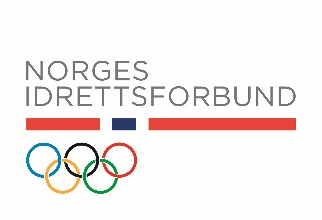 Dato: 11. november 2019Tilstede: Akershus IK, Brettforbundet, Buskerud IK, Hedmark IK, Amerikanske idretters forbund, Badmintonfornbundet, Bandyforbundet, Basketballforbundet, Bedriftsidrettsforbundet, Biljardforbundet, Bokseforbundet, Bowlingforbundet, Bryteforbundet, Bueskytterforbundet, Cykleforbundet, Dykkeforbundet, Fekteforbundet, Golfforbundet, Hundekjørerforbundet, Ishockeyforbundet, Judoforbundet, Luftsportforbundet, Motorsportforbundet, NIF, Padleforbundet, Rytterforbundet, Seilforbundet, Skiforbundet, Skiskytterforbundet, Skøyteforbundet, Squashforbundet, Studentidrettsforbundet, Svømmeforbundet, Vannski- og Wakeboardforbundet, Oslo IK, SFF, Viken IK, Østfold IKReferent: Torstein Busland/NIFHøringsmøte med SF og IK om idrettsmeldingen1) 6 idrettskretser, 29 særforbund, SFF og NIF var tilstede på møtet. 2) Karen Kvalevåg presenterte videre prosess og hovedpunktene (fokusområder og mål) i NIFs utkast til innspill til idrettsmeldingen. I tillegg ble det spesifikt bedt om tilbakemelding fra gruppene på:Hvorvidt en skal arbeide for å få midler til utvikling av voksenidrett fra spillemidlene eller over statsbudsjettet?Hvilke tiltak en skal arbeide for å få tilskudd til via statsbudsjettet?Idrettsstyret skal vedta NIFs innspill på styremøte 3. januar 2020. Særforbund og idrettskretser kan sende egne innspill til KUD. Frist for dette er 31. desember.3) Innspill:GenereltMeldingen bør tydeliggjøre begrepene organisert og egenorganisert idrett. Hva mener staten med dette? – ofte de samme utøverneBe staten klargjøre hvilken effekt de mener organisert idrett skal ha i samfunnet. Staten må være tydeligere på hva de forventer av idrettenIdretten må selv fortelle hva vi skal være og hvorfor det er viktig at vi får de rammebetingelsene vi trengerVi trenger ikke mene noe om hva som skal finansieres over statsbudsjettet – la det være opp til statenViktig å ta opp kommersialiseringen av idrett og forholdet til de rundt oss Ønsker to nye mål:Hvordan sikre en langsiktig, helhetlig og forutsigbar finansiering av den medlemsbaserte frivillige idretten i Norge.Hvordan dekke anleggsbehovet, både nybygging, bruk og drift.Flere breddeanlegg og nytt toppidrettssenter bør prioriteresStatens inngripen i idrett – eksempel er Motorsportsforskriften93 % er innom idretten, mye lavere andel blant potensielle parautøvere.Flere og bedre anleggAnlegg bør være et av fokusområdeneViktig å løfte hodet og se fremover – hva er anleggsbehovet om 10 år?Hvordan skal fremtidens anleggsbehov finansieres? – ikke bare fokus på etterslepKommunene bør ta ansvaret for kommunale anlegg, fylkene/regionene for regionsanleggene og staten for nasjonalanleggene.Statens ansvar for bygging av anlegg må tydeliggjøresSavner fokus på multisportanleggViktig med fokus på nye anlegg, men også på drift og vedlikehold av eksisterendeViktig med fokus også på de anlegg som ikke bygges blant annet pga stort etterslepViktig at idretten sikres tilgang til anleggene uten for store kostnader, noen har gratis tilgang andre betaler full pris – konkurrerer noen steder med annen kommersiell bruk. Trenger en nasjonalføring herHeller midler til flere anlegg enn til å fjerne etterslepetEnklere idrettslagFor vanskelig å være idrettslag – opplevelse av at det blir vanskeligere og ikke enklereMå tydeliggjøre hva vi kan gjøre internt i idretten og hva vi trenger statens hjelp tilMye er opp til oss selv her, men trenger noe statlig hjelpIdrettslagene trenger bedre løsninger og mindre byråkrati – digitalisering viktig. Må lykkes med detStaten må mene noe om digitalisering innen frivilligheten Vi må få fram betydningen av frivilligheten for idretten og samfunnet, og verdsette denne interntVi må bli bedre til å synliggjøre alt det positive som følger av idrettStaten må verdsette frivillighetenFolk må ha råd til å være med i idrettenLivslang idrettViktig å presisere at det vi ønsker til voksenidretten er midler til å utvikle denne – ikke til å «betale for» aktivitetenViktig å fram verdien av voksenidretten – belyse den helsemessige effekten og hva dette sparer kommunene forVoksenidrett viktig for fysisk og psykisk miljø – fellesskapet – det er det som skiller oss fra treningssentreneHovedfokus må være på barn og ungeBarn og ungdom må prioriteres foran voksenidrettenUtviklingen av voksenidretten henger sammen med anleggssituasjonenMå ha midler for å kunne gi tilskudd til klubber som driver med tilrettelegging for voksenidrettBedre toppidrettCampus Sognsvann er viktigNytt toppidrettssenter må finansieres over statsbudsjettet, ikke via spillemidlerMidler til livsopphold for unge toppidrettsutøvere er viktig – ofte lettere når de når toppenIdrettens samfunnsrolleIdrettsmeldingen bør dokumentere idrettens samfunnsregnskapIdrettens samfunnsrolle – løftes frem, men er et tveegget sverd. Hva er idrettslagenes rolle? Primæroppgaven er å drive med idrett for flest muligIdrett betyr mye for mange – mangfold er viktigHvor mye skal vi være? Vi må bli tydeligere på hva vi vilUsikker på om idretten skal ta flere samfunnsoppdrag utover kjernevirksomheten og de effektene den girIdrettslagenes rolle er å tilby idrettRammebetingelserBe staten redegjøre for hvordan idretten skal finansieres på lang siktMva-komp viktig for idrettslegeneÅ hindre at økonomi blir en barriere mot deltakelse er viktigBekymret for fremtidig finansiering – hva skjer med overskuddet til Norsk Tipping fremover?